  Муниципальное бюджетное общеобразовательное учреждение«Казанская средняя общеобразовательная школа»   Комплектование на 2023-2024 учебный годШкола лицензирована в 2016 году  Лицензия серия 57Л01 № 0000508Регистрационный номер 718 от 02 августа 2016 годаУчреждение аккредитовано в 2017 году Свидетельство об аккредитации серия 57А01 № 0000331 Регистрационный № 1354 от 4 мая 2017 года1 кл.                           2  уч-ся                                                       1  кл.комплект2 кл.                            3 уч-ся                                                         1  кл.комплект                                                         3 кл.                            1 уч-ся                                                        1  кл.комплект4 кл.                            7 уч-ся                                                        1  кл.комплект                                  13 уч-ся                                                       4  кл.комплект5 кл.                             4 уч-ся                                                       1 кл.комплект6 кл.                             4 уч-ся                                                       1 кл.комплект7 кл.                              4 уч-ся                                                       1 кл.комплект 8 кл.                              1 уч-ся                                                       1 кл.комплект                                                         9 кл.                              2 уч-ся                                                       1 кл.комплект                                                                                         15 уч-ся                                                         5  кл.комплект                                                         10 кл.                              3 уч-ся                                                         1 кл.комплект                                                       11 кл.                              4 уч-ся                                                         1 кл.комплект                                                                                           7  уч-ся                                                         2 кл.комплектИтого по школе                                                           35 уч-ся                                                          11 кл.комплектДиректор школы:                              Носенко И.А.Председатель ПК:                                Юсова С.А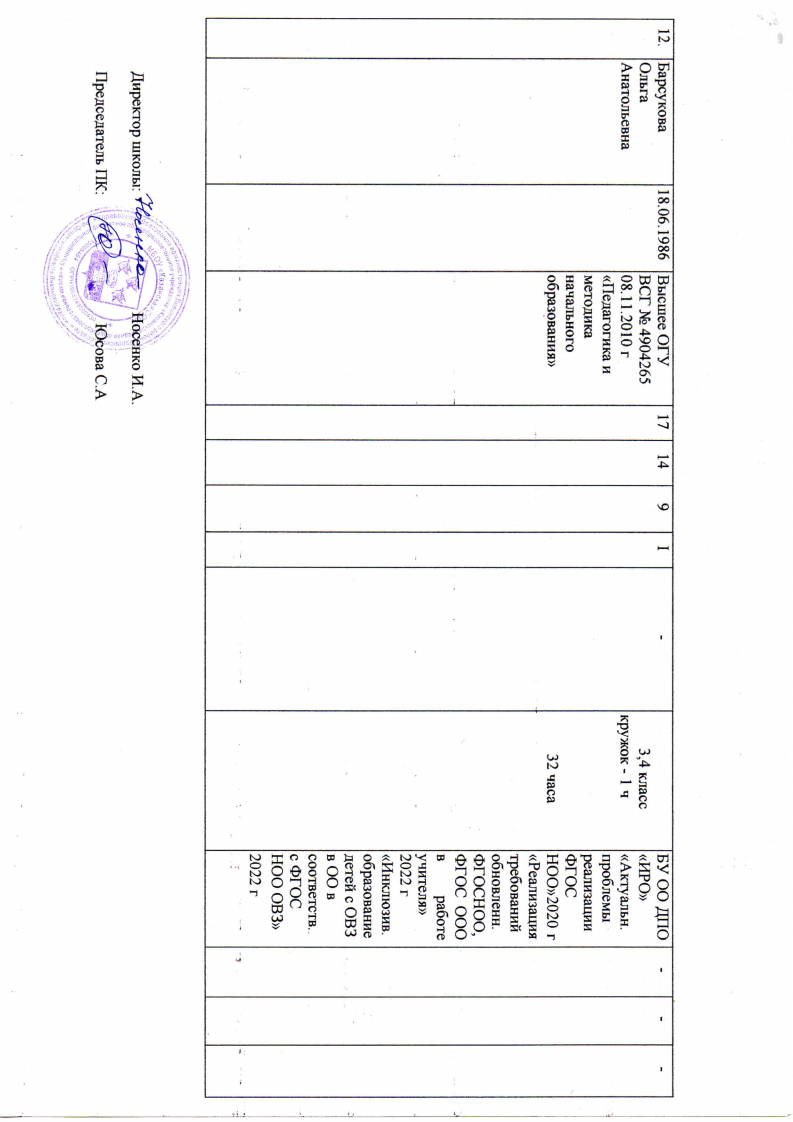 № п/пФ.И.О.Ф.И.О.Год и дата рожденияГод и дата рожденияОбразование:вуз, факультет, год окончанияОбразование:вуз, факультет, год окончанияСтаж работыСтаж работыСтаж работыСтаж работыСтаж работыСтаж работыСтаж работыКатегорияКатегорияКатегорияНаграды: год полученияНаграды: год полученияНаграды: год полученияДолжность,учебная нагрузкаДолжность,учебная нагрузкаДолжность,учебная нагрузкаПрохождение курсов, указать годПрохождение курсов, указать годПенсионерыПенсионерыПенсионерыМолодойспециалистМолодойспециалистМолодойспециалистСовместителиСовместители№ п/пФ.И.О.Ф.И.О.Год и дата рожденияГод и дата рожденияОбразование:вуз, факультет, год окончанияОбразование:вуз, факультет, год окончанияОб щийОб щийПедагогическийПедагогическийВ данной должностиВ данной должности1.НосенкоИринаАлександровнаНосенкоИринаАлександровна20.05.196920.05.1969Высшее ОГУВСВ № 044340328.06.2004 г«Социальная педагогика»ОДПО ООО «ЦНОИ» г. Санкт-Петербург № 34240815381130.11.2018 г«Педагогическое образование: учитель музыки»ОДПО ООО «ЦНОИ» г. Санкт-Петербург № 34241335236615.02.2021 г«Педагогическое образование: учитель истории и обществозна-ния»ОДПО ООО «ЦНОИ» г.Санкт-Петербург№ 3424071300015.06.2018 г«Менеджмент в образовании»Высшее ОГУВСВ № 044340328.06.2004 г«Социальная педагогика»ОДПО ООО «ЦНОИ» г. Санкт-Петербург № 34240815381130.11.2018 г«Педагогическое образование: учитель музыки»ОДПО ООО «ЦНОИ» г. Санкт-Петербург № 34241335236615.02.2021 г«Педагогическое образование: учитель истории и обществозна-ния»ОДПО ООО «ЦНОИ» г.Санкт-Петербург№ 3424071300015.06.2018 г«Менеджмент в образовании»36363617А3617А1717IIIДепартамента образования, куль-туры и спорта Орл.области2009 гБлагодарность Главы Лив. Района2016 гГрамота Лив. районной организ. Проф. 2017 гГрамота Орловск. областной организации Профсоюза 2017 гПочетная грамота Ливенского районного Совета народных депутатов 2023 гДепартамента образования, куль-туры и спорта Орл.области2009 гБлагодарность Главы Лив. Района2016 гГрамота Лив. районной организ. Проф. 2017 гГрамота Орловск. областной организации Профсоюза 2017 гПочетная грамота Ливенского районного Совета народных депутатов 2023 гДепартамента образования, куль-туры и спорта Орл.области2009 гБлагодарность Главы Лив. Района2016 гГрамота Лив. районной организ. Проф. 2017 гГрамота Орловск. областной организации Профсоюза 2017 гПочетная грамота Ливенского районного Совета народных депутатов 2023 гДиректор школы5 кл - музыка 1ч     6 кл - музыка 1ч7,8 кл - музыка 1ч5 кл - история 2 ч6 кл - история 2 ч7 кл - обществ. 1 ч5 кл - ВД 1 ч 9 часовДиректор школы5 кл - музыка 1ч     6 кл - музыка 1ч7,8 кл - музыка 1ч5 кл - история 2 ч6 кл - история 2 ч7 кл - обществ. 1 ч5 кл - ВД 1 ч 9 часовДиректор школы5 кл - музыка 1ч     6 кл - музыка 1ч7,8 кл - музыка 1ч5 кл - история 2 ч6 кл - история 2 ч7 кл - обществ. 1 ч5 кл - ВД 1 ч 9 часовБУ ОО ДПО
«ИРО»«Инклюзив. образование детей с ОВЗ в ОО в соответств. с ФГОС НОО ОВЗ»2022 гООО «ЦНОИ»  г.Санкт-Петербург«Содержан. и методика преподаван. истории и обществозн. в соответст. с требован. ФГОС» 2022 г«Учитель музыки: преподавание предмета в соответств. с ФГОС ООО»   2022 гБУ ОО ДПО
«ИРО»«Инклюзив. образование детей с ОВЗ в ОО в соответств. с ФГОС НОО ОВЗ»2022 гООО «ЦНОИ»  г.Санкт-Петербург«Содержан. и методика преподаван. истории и обществозн. в соответст. с требован. ФГОС» 2022 г«Учитель музыки: преподавание предмета в соответств. с ФГОС ООО»   2022 г---------2Харькова Татьяна ВладимировнаХарькова Татьяна Владимировна17.06.196817.06.1968Высшее ОГПИ ФВ № 351931 05.06.1991 г«История»Высшее ОГПИ ФВ № 351931 05.06.1991 г«История»37373214А3214А1414IIIГрамота Главы Лив.района26.12.2002 гГрамота УО 2003 гБлагод. ОБЛОНО12.03.2003 гГрамота Департамента образования Орл.обл. 2015 гГрамота Главы Лив.района26.12.2002 гГрамота УО 2003 гБлагод. ОБЛОНО12.03.2003 гГрамота Департамента образования Орл.обл. 2015 гГрамота Главы Лив.района26.12.2002 гГрамота УО 2003 гБлагод. ОБЛОНО12.03.2003 гГрамота Департамента образования Орл.обл. 2015 гзам. директорапо УР  0,5 ст.7 кл - история 2 ч7 кл - обществ.1 ч8 кл - история 2 ч8 кл - обществ. 1 ч9 кл - история 2 ч9 кл - обществ. 1 ч10 кл - история 2 ч10 кл - обществ.4ч11 кл - история 2ч11 кл - обществ.2ч4 кл -ОРКСЭ  1 ч8 кл-ОДКНР ВД1ч9 кл-ОДКНР ВД1ч10кл-историяВД1ч23 часовзам. директорапо УР  0,5 ст.7 кл - история 2 ч7 кл - обществ.1 ч8 кл - история 2 ч8 кл - обществ. 1 ч9 кл - история 2 ч9 кл - обществ. 1 ч10 кл - история 2 ч10 кл - обществ.4ч11 кл - история 2ч11 кл - обществ.2ч4 кл -ОРКСЭ  1 ч8 кл-ОДКНР ВД1ч9 кл-ОДКНР ВД1ч10кл-историяВД1ч23 часовзам. директорапо УР  0,5 ст.7 кл - история 2 ч7 кл - обществ.1 ч8 кл - история 2 ч8 кл - обществ. 1 ч9 кл - история 2 ч9 кл - обществ. 1 ч10 кл - история 2 ч10 кл - обществ.4ч11 кл - история 2ч11 кл - обществ.2ч4 кл -ОРКСЭ  1 ч8 кл-ОДКНР ВД1ч9 кл-ОДКНР ВД1ч10кл-историяВД1ч23 часовБУ ОО ДПО«ИРО»«Актуальн. проблемы реализации предметной области «ОДКНР» в соответств.с ФГОС ООО»2021 гООО «ЦНОИ»  г.Санкт-Петербург«Содержан. и методика преподаван. истории и обществозн. в соответст. с требован. ФГОС» 2022 гБУ ОО ДПО«ИРО»«Актуальн. проблемы реализации предметной области «ОДКНР» в соответств.с ФГОС ООО»2021 гООО «ЦНОИ»  г.Санкт-Петербург«Содержан. и методика преподаван. истории и обществозн. в соответст. с требован. ФГОС» 2022 г---------3.Кузьмина Надежда АлександровнаКузьмина Надежда Александровна14.07.196514.07.1965Высшее ОГПИ ПВ № 457544 30.06.1987 г «Черчение, рисование и труд»ООО «Столичный центр образовательных технологий»ПП №СЦ000246720.12.2022 г«Учитель, преподаватель ОБЖ: преподавание ОБЖ в ОО»Высшее ОГПИ ПВ № 457544 30.06.1987 г «Черчение, рисование и труд»ООО «Столичный центр образовательных технологий»ПП №СЦ000246720.12.2022 г«Учитель, преподаватель ОБЖ: преподавание ОБЖ в ОО»36363636 36 36IIIГрамота Лив.РУО 2008 гПочетная грамота Департамента образования и молодежной политики Орловской области 2013 гГрамота УО администрации Ливенского района 2018 гГрамота Лив. районной организ. Проф. 2018 гГрамота УО администрации Ливенского района 2022 гГрамота Лив.РУО 2008 гПочетная грамота Департамента образования и молодежной политики Орловской области 2013 гГрамота УО администрации Ливенского района 2018 гГрамота Лив. районной организ. Проф. 2018 гГрамота УО администрации Ливенского района 2022 гГрамота Лив.РУО 2008 гПочетная грамота Департамента образования и молодежной политики Орловской области 2013 гГрамота УО администрации Ливенского района 2018 гГрамота Лив. районной организ. Проф. 2018 гГрамота УО администрации Ливенского района 2022 гОБЖ – 7 ч (1 ст)1,2 кл - ИЗО 1 ч3,4 кл - ИЗО 1 ч5 кл - ИЗО 1 ч6 кл - ИЗО 1 ч7 кл - ИЗО 1 ч5 кл - технол. 2 ч6 кл - технол. 2 ч7,8 кл - технол. 2 ч8,9 кл - черч.ВД1ч8 кл - эл.курс черч. 1 ч6,7 кл Россия-мои горизонты ВД 1 ч8,9 кл Россия-мои горизонты ВД 1 ч10,11кл Россия-мои горизон ВД1чкружок - 1 ч24 часаОБЖ – 7 ч (1 ст)1,2 кл - ИЗО 1 ч3,4 кл - ИЗО 1 ч5 кл - ИЗО 1 ч6 кл - ИЗО 1 ч7 кл - ИЗО 1 ч5 кл - технол. 2 ч6 кл - технол. 2 ч7,8 кл - технол. 2 ч8,9 кл - черч.ВД1ч8 кл - эл.курс черч. 1 ч6,7 кл Россия-мои горизонты ВД 1 ч8,9 кл Россия-мои горизонты ВД 1 ч10,11кл Россия-мои горизон ВД1чкружок - 1 ч24 часаОБЖ – 7 ч (1 ст)1,2 кл - ИЗО 1 ч3,4 кл - ИЗО 1 ч5 кл - ИЗО 1 ч6 кл - ИЗО 1 ч7 кл - ИЗО 1 ч5 кл - технол. 2 ч6 кл - технол. 2 ч7,8 кл - технол. 2 ч8,9 кл - черч.ВД1ч8 кл - эл.курс черч. 1 ч6,7 кл Россия-мои горизонты ВД 1 ч8,9 кл Россия-мои горизонты ВД 1 ч10,11кл Россия-мои горизон ВД1чкружок - 1 ч24 часаООО «Столичный учебный центр»«Обуч. с ОВЗ:особен. организации уч. деят. в соотв. с ФГОС»2020 гБОУОО ДПО «ИРО»«Развитие проф. комп. учит. ИЗО и черчения в условиях реализ.ФГОС»
2021 г«Реализация требований обновлен. ФГОС НОО,ФГОС ООО в работе учителя» (ИЗО)2022 гООО «Столичный учебный центр»«Обуч. с ОВЗ:особен. организации уч. деят. в соотв. с ФГОС»2020 гБОУОО ДПО «ИРО»«Развитие проф. комп. учит. ИЗО и черчения в условиях реализ.ФГОС»
2021 г«Реализация требований обновлен. ФГОС НОО,ФГОС ООО в работе учителя» (ИЗО)2022 г___------4.Жихарева НатальяИвановнаЖихарева НатальяИвановна01.12.197601.12.1976Высшее ОГУВСГ № 490426708.11.2010 г«Педагогика и методика начального образования»Высшее ОГУВСГ № 490426708.11.2010 г«Педагогика и методика начального образования»282815151414IIIГрамота Лив.РУО 2011 гГрамота Лив. РК Проф. 2011 гГрамота Лив.РУО 2015 гГрамота Лив.РУО 2015 гГрамота Лив.РУО 2015 гПочетнаяграмота Департамента образования и молодежной политики Орл.обл.2017 гГрамота Лив.РУО 2011 гГрамота Лив. РК Проф. 2011 гГрамота Лив.РУО 2015 гГрамота Лив.РУО 2015 гГрамота Лив.РУО 2015 гПочетнаяграмота Департамента образования и молодежной политики Орл.обл.2017 гГрамота Лив.РУО 2011 гГрамота Лив. РК Проф. 2011 гГрамота Лив.РУО 2015 гГрамота Лив.РУО 2015 гГрамота Лив.РУО 2015 гПочетнаяграмота Департамента образования и молодежной политики Орл.обл.2017 г5 кл - матем. 5 ч5 кл - матем.ВД 1ч5 кл - физ-ра 2 ч6 кл - физ-ра 2 ч7 кл - физ-ра 2 ч8,9 кл - физ-ра 2 ч10 кл - физ-ра  2 ч11 кл - физ-ра  3 ч5 кл - ВД 1 ч6 кл - ВД 1 ч7 кл - ВД 1 ч8,9 кл - ВД 1 ч23 часа5 кл - матем. 5 ч5 кл - матем.ВД 1ч5 кл - физ-ра 2 ч6 кл - физ-ра 2 ч7 кл - физ-ра 2 ч8,9 кл - физ-ра 2 ч10 кл - физ-ра  2 ч11 кл - физ-ра  3 ч5 кл - ВД 1 ч6 кл - ВД 1 ч7 кл - ВД 1 ч8,9 кл - ВД 1 ч23 часа5 кл - матем. 5 ч5 кл - матем.ВД 1ч5 кл - физ-ра 2 ч6 кл - физ-ра 2 ч7 кл - физ-ра 2 ч8,9 кл - физ-ра 2 ч10 кл - физ-ра  2 ч11 кл - физ-ра  3 ч5 кл - ВД 1 ч6 кл - ВД 1 ч7 кл - ВД 1 ч8,9 кл - ВД 1 ч23 часа-----------5.КондратоваГалинаЛеонидовнаКондратоваГалинаЛеонидовна19.03.198619.03.1986Высшее ОГУВСГ №296048228.06.2008«Математика с дополнительной специальностью»Высшее ОГУВСГ №296048228.06.2008«Математика с дополнительной специальностью»141414141414III---7 кл - матем. 6 ч8 кл - матем. 5 ч9 кл - матем. 5 ч10 кл - матем. 8 ч11 кл - матем. 5 ч8,9 кл - эл.курс 1 ч9 кл - эл.курс 1 ч11 кл - эл.курс 1 ч11 кл - эл.курс 1 ч33 часа7 кл - матем. 6 ч8 кл - матем. 5 ч9 кл - матем. 5 ч10 кл - матем. 8 ч11 кл - матем. 5 ч8,9 кл - эл.курс 1 ч9 кл - эл.курс 1 ч11 кл - эл.курс 1 ч11 кл - эл.курс 1 ч33 часа7 кл - матем. 6 ч8 кл - матем. 5 ч9 кл - матем. 5 ч10 кл - матем. 8 ч11 кл - матем. 5 ч8,9 кл - эл.курс 1 ч9 кл - эл.курс 1 ч11 кл - эл.курс 1 ч11 кл - эл.курс 1 ч33 часаАНО ДПО«НТУ»г.Москва«Организа-ция образов. и воспит. процесса для детей с ограничен. возможнос-тями здоровья»АНО ДПО«НТУ»г.Москва«Организа-ция образов. и воспит. процесса для детей с ограничен. возможнос-тями здоровья»---------6.ФилипповаОльгаВладимировнаФилипповаОльгаВладимировна15.09.197715.09.1977Высшее ОГУДВС № 0025984 23.06.1999 г «География»Высшее ОГУДВС № 0025984 23.06.1999 г «География»232323232323IIIГрамота Лив.РУО 2011 гГрамота Лив. районной организ. Проф. 2017 гПочетная Грамота Главы Лив.района14.08.2019 гПочетная Грамота Департамента образования Орл.обл. 2019 гГрамота Лив.РУО 2011 гГрамота Лив. районной организ. Проф. 2017 гПочетная Грамота Главы Лив.района14.08.2019 гПочетная Грамота Департамента образования Орл.обл. 2019 гГрамота Лив.РУО 2011 гГрамота Лив. районной организ. Проф. 2017 гПочетная Грамота Главы Лив.района14.08.2019 гПочетная Грамота Департамента образования Орл.обл. 2019 г5 кл - биолог.1 ч6 кл - биолог.1 ч7 кл - биолог.2 ч8 кл - биолог.2 ч9 кл - биолог.2 ч10 кл - биолог.2 ч11 кл - биолог.2 ч8 кл – химия 2 ч9 кл – химия 2 ч 10 кл  – химия 2 ч 11 кл  – химия 2 ч5 кл - геогр. 1 ч6 кл - геогр. 1 ч7 кл - геогр. 2 ч8 кл - геогр. 2 ч9 кл - геогр. 2 ч10 кл - геогр. 1 ч 11 кл - геогр. 1 ч9 кл - геогр.ВД 1 ч11кл-биолог.ВД1ч11 кл -химия ВД1ч33 часа5 кл - биолог.1 ч6 кл - биолог.1 ч7 кл - биолог.2 ч8 кл - биолог.2 ч9 кл - биолог.2 ч10 кл - биолог.2 ч11 кл - биолог.2 ч8 кл – химия 2 ч9 кл – химия 2 ч 10 кл  – химия 2 ч 11 кл  – химия 2 ч5 кл - геогр. 1 ч6 кл - геогр. 1 ч7 кл - геогр. 2 ч8 кл - геогр. 2 ч9 кл - геогр. 2 ч10 кл - геогр. 1 ч 11 кл - геогр. 1 ч9 кл - геогр.ВД 1 ч11кл-биолог.ВД1ч11 кл -химия ВД1ч33 часа5 кл - биолог.1 ч6 кл - биолог.1 ч7 кл - биолог.2 ч8 кл - биолог.2 ч9 кл - биолог.2 ч10 кл - биолог.2 ч11 кл - биолог.2 ч8 кл – химия 2 ч9 кл – химия 2 ч 10 кл  – химия 2 ч 11 кл  – химия 2 ч5 кл - геогр. 1 ч6 кл - геогр. 1 ч7 кл - геогр. 2 ч8 кл - геогр. 2 ч9 кл - геогр. 2 ч10 кл - геогр. 1 ч 11 кл - геогр. 1 ч9 кл - геогр.ВД 1 ч11кл-биолог.ВД1ч11 кл -химия ВД1ч33 часаБУ ОО ДПО
«ИРО»«Актуальн. вопросы реализации ФГОС по географии»2020 гУО-РАНХиГС «Фин.грамотность в геграфии»2021 гБУ ОО ДПО
«ИРО»«Реализация требований обн. ФГОС НОО,ФГОСООО в раб учителя»(география)2022 г«Инклюзив. образование детей с ОВЗ в ОО в соответств. с ФГОС НОО ОВЗ»2022 гБУ ОО ДПО
«ИРО»«Актуальн. вопросы реализации ФГОС по географии»2020 гУО-РАНХиГС «Фин.грамотность в геграфии»2021 гБУ ОО ДПО
«ИРО»«Реализация требований обн. ФГОС НОО,ФГОСООО в раб учителя»(география)2022 г«Инклюзив. образование детей с ОВЗ в ОО в соответств. с ФГОС НОО ОВЗ»2022 г---------7.ДорогавцеваНатальяПавловнаДорогавцеваНатальяПавловна17.05.198217.05.1982Высшее ОГУВСВ № 044273320.06.2005«Иностранный язык»Высшее ОГУВСВ № 044273320.06.2005«Иностранный язык»181818181818------2 кл - англ.язык 2ч3,4 кл-англ.язык2ч3,4 кл -англ.язык ВД 1 ч5 кл - нем.язык 3ч6 кл - нем.язык 3ч7 кл - нем.язык 3ч8,9 кл-нем.язык 3ч10 кл - нем.яз. 3ч11кл - нем.яз. 3ч9 кл - англ.язык 1ч24 часа2 кл - англ.язык 2ч3,4 кл-англ.язык2ч3,4 кл -англ.язык ВД 1 ч5 кл - нем.язык 3ч6 кл - нем.язык 3ч7 кл - нем.язык 3ч8,9 кл-нем.язык 3ч10 кл - нем.яз. 3ч11кл - нем.яз. 3ч9 кл - англ.язык 1ч24 часа2 кл - англ.язык 2ч3,4 кл-англ.язык2ч3,4 кл -англ.язык ВД 1 ч5 кл - нем.язык 3ч6 кл - нем.язык 3ч7 кл - нем.язык 3ч8,9 кл-нем.язык 3ч10 кл - нем.яз. 3ч11кл - нем.яз. 3ч9 кл - англ.язык 1ч24 часа-----------8.БахтинаНадеждаМихайловнаБахтинаНадеждаМихайловна21.11.195921.11.1959Высшее ОГПИЖВ № 60207026.06.1981 г«Русский язык и литература»Высшее ОГПИЖВ № 60207026.06.1981 г«Русский язык и литература»404040404040IIIГрамота Лив.РУО 1982 гГрамота Лив.РУО 2003 гПочетная грамота Департамента образования  Орловской области 2016 гГрамота Лив. районной организ. Проф. 2016 гПочетная грамотагубернатора Орловской области2022 гПочетная грамота Департамента образования  Орловской области2023 гГрамота Лив.РУО 1982 гГрамота Лив.РУО 2003 гПочетная грамота Департамента образования  Орловской области 2016 гГрамота Лив. районной организ. Проф. 2016 гПочетная грамотагубернатора Орловской области2022 гПочетная грамота Департамента образования  Орловской области2023 гГрамота Лив.РУО 1982 гГрамота Лив.РУО 2003 гПочетная грамота Департамента образования  Орловской области 2016 гГрамота Лив. районной организ. Проф. 2016 гПочетная грамотагубернатора Орловской области2022 гПочетная грамота Департамента образования  Орловской области2023 г7 кл - рус.яз. 4 ч7 кл - литер. 2 ч8 кл - рус.яз. 3 ч8 кл - литер. 2 ч9 кл - рус.язык 3 ч9 кл - литер. 3 ч9 кл - родн.яз, родн.литер    1ч10 кл - рус.яз. 2 ч10 кл - литер. 3 ч11 кл - рус.яз. 2 ч11 кл - литер. 3 ч8 кл - эл.курс 1 ч9 кл- рус.яз.ВД 1ч11кл-ф.грам ВД 1ч11 кл-рус.яз.ВД 1ч32 часа7 кл - рус.яз. 4 ч7 кл - литер. 2 ч8 кл - рус.яз. 3 ч8 кл - литер. 2 ч9 кл - рус.язык 3 ч9 кл - литер. 3 ч9 кл - родн.яз, родн.литер    1ч10 кл - рус.яз. 2 ч10 кл - литер. 3 ч11 кл - рус.яз. 2 ч11 кл - литер. 3 ч8 кл - эл.курс 1 ч9 кл- рус.яз.ВД 1ч11кл-ф.грам ВД 1ч11 кл-рус.яз.ВД 1ч32 часа7 кл - рус.яз. 4 ч7 кл - литер. 2 ч8 кл - рус.яз. 3 ч8 кл - литер. 2 ч9 кл - рус.язык 3 ч9 кл - литер. 3 ч9 кл - родн.яз, родн.литер    1ч10 кл - рус.яз. 2 ч10 кл - литер. 3 ч11 кл - рус.яз. 2 ч11 кл - литер. 3 ч8 кл - эл.курс 1 ч9 кл- рус.яз.ВД 1ч11кл-ф.грам ВД 1ч11 кл-рус.яз.ВД 1ч32 часаОДПО ООО «ЦНОИ» «Содержан. и методикапреподаван. рус.языка и литературы в соответст. с ФГОС»2022 г«Инклюзив. образование детей с ОВЗ в ОО в соответств. с ФГОС НОО ОВЗ»2022 гОДПО ООО «ЦНОИ» «Содержан. и методикапреподаван. рус.языка и литературы в соответст. с ФГОС»2022 г«Инклюзив. образование детей с ОВЗ в ОО в соответств. с ФГОС НОО ОВЗ»2022 г+++------9.ГревцевИванВладимировичГревцевИванВладимирович24.06.197724.06.1977Высшее ОГУДВС № 002582310572423.06.1999 г.Учитель физики и информатики по специальности «Физика»Высшее ОГУДВС № 002582310572423.06.1999 г.Учитель физики и информатики по специальности «Физика»242424242424ВВВДепартамента образования  Орловской области 2022 гДепартамента образования  Орловской области 2022 гДепартамента образования  Орловской области 2022 г6 кл - матем. 5 ч6 кл - матем.ВД 1ч5 кл - информ. 1 ч6 кл - информ. 1 ч7 кл - информ. 1 ч8,9 кл-информ. 1 ч10 кл - информ.1 ч11кл - информ. 1 ч7 кл - физика 2 ч8,9 кл - физика 3 ч10 кл - физика 2 ч11 кл - физика 2 ч11 кл - астрон. 1 ч10 кл - эл.курсиндив.проэкт   1 ч11 кл.- эл.курсиндив.проэкт  1 ч11 кл - эл.курспракт.реш.задачпо физике   1 ч25 часов6 кл - матем. 5 ч6 кл - матем.ВД 1ч5 кл - информ. 1 ч6 кл - информ. 1 ч7 кл - информ. 1 ч8,9 кл-информ. 1 ч10 кл - информ.1 ч11кл - информ. 1 ч7 кл - физика 2 ч8,9 кл - физика 3 ч10 кл - физика 2 ч11 кл - физика 2 ч11 кл - астрон. 1 ч10 кл - эл.курсиндив.проэкт   1 ч11 кл.- эл.курсиндив.проэкт  1 ч11 кл - эл.курспракт.реш.задачпо физике   1 ч25 часов6 кл - матем. 5 ч6 кл - матем.ВД 1ч5 кл - информ. 1 ч6 кл - информ. 1 ч7 кл - информ. 1 ч8,9 кл-информ. 1 ч10 кл - информ.1 ч11кл - информ. 1 ч7 кл - физика 2 ч8,9 кл - физика 3 ч10 кл - физика 2 ч11 кл - физика 2 ч11 кл - астрон. 1 ч10 кл - эл.курсиндив.проэкт   1 ч11 кл.- эл.курсиндив.проэкт  1 ч11 кл - эл.курспракт.реш.задачпо физике   1 ч25 часовБУ ОО ДПО«ИРО»«Цифроваяобразоват.среда: проф.развитиев областицифровыхтехнологий»2020 г«Препод. астрон. в условиях реализации ФГОССОО»2020 г«Подгот. к ГИА по информатике и КТ»2021 г«Инклюзив. образование детей с ОВЗ в ОО в соответств. с ФГОС НОО ОВЗ»2022 гБУ ОО ДПО«ИРО»«Цифроваяобразоват.среда: проф.развитиев областицифровыхтехнологий»2020 г«Препод. астрон. в условиях реализации ФГОССОО»2020 г«Подгот. к ГИА по информатике и КТ»2021 г«Инклюзив. образование детей с ОВЗ в ОО в соответств. с ФГОС НОО ОВЗ»2022 г---------10.Харламова НатальяНиколаевнаХарламова НатальяНиколаевна17.08.197417.08.1974Высшее ОГУКД №9258316.11.2011 г «Социальнаяпедагогика»ОДПО ООО «ЦНОИ» г. Санкт-Петербург № 34241430075331.08.2021 г«Педагогическое образование: учитель русского языка и »Высшее ОГУКД №9258316.11.2011 г «Социальнаяпедагогика»ОДПО ООО «ЦНОИ» г. Санкт-Петербург № 34241430075331.08.2021 г«Педагогическое образование: учитель русского языка и »303030303030ВВВГрамота Лив.РУО 2009 г Почетнаяграмота Департамента образования и молодежной политики Орл.обл.2014 гГрамота Лив. районной организ. Проф. 2017 гПочетнаяграмота Департамента образования  Орл.обл.2018 гГрамота Лив.РУО 2009 г Почетнаяграмота Департамента образования и молодежной политики Орл.обл.2014 гГрамота Лив. районной организ. Проф. 2017 гПочетнаяграмота Департамента образования  Орл.обл.2018 гГрамота Лив.РУО 2009 г Почетнаяграмота Департамента образования и молодежной политики Орл.обл.2014 гГрамота Лив. районной организ. Проф. 2017 гПочетнаяграмота Департамента образования  Орл.обл.2018 г5 кл - русск.яз. 5 ч5 кл - литер. 3 ч6 кл - русск.яз. 6 ч6 кл - литер. 3 ч5 кл- рус.яз. ВД1 ч4,6,9 кл - кор.раб. ВД 2 ч5 кл-ОДКНР ВД1ч6 кл-ОДКНР ВД1ч7 кл-ОДКНР ВД1ч23 часа5 кл - русск.яз. 5 ч5 кл - литер. 3 ч6 кл - русск.яз. 6 ч6 кл - литер. 3 ч5 кл- рус.яз. ВД1 ч4,6,9 кл - кор.раб. ВД 2 ч5 кл-ОДКНР ВД1ч6 кл-ОДКНР ВД1ч7 кл-ОДКНР ВД1ч23 часа5 кл - русск.яз. 5 ч5 кл - литер. 3 ч6 кл - русск.яз. 6 ч6 кл - литер. 3 ч5 кл- рус.яз. ВД1 ч4,6,9 кл - кор.раб. ВД 2 ч5 кл-ОДКНР ВД1ч6 кл-ОДКНР ВД1ч7 кл-ОДКНР ВД1ч23 часаОДПО ООО «ЦНОИ»
«Развитие проф. компетенций учителяОДКНР ОО в соответст. с проф.стандартом»2020 г«Содержан. и методика преподав. рус. языка и литературы в соответст.с ФГОС»2022 гБУ ОО ДПО «ИРО»«Инклюзив. образование детей с ОВЗ в ОО в соответств. с ФГОС НОО ОВЗ»2022 гОДПО ООО «ЦНОИ»
«Развитие проф. компетенций учителяОДКНР ОО в соответст. с проф.стандартом»2020 г«Содержан. и методика преподав. рус. языка и литературы в соответст.с ФГОС»2022 гБУ ОО ДПО «ИРО»«Инклюзив. образование детей с ОВЗ в ОО в соответств. с ФГОС НОО ОВЗ»2022 г---------11.11.11.Юсова Светлана АнатольевнаЮсова Светлана Анатольевна20.05.196620.05.1966Среднеспециаль-ноеЛебедянское педагогическое училищеИТ № 28740002.07.1986 г«Преподавание в начальных классах»Среднеспециаль-ноеЛебедянское педагогическое училищеИТ № 28740002.07.1986 г«Преподавание в начальных классах»37373737343434ВВВДиплом «Учитель года-2001»Грамота Лив. РК Проф. 2005 г Грамота Лив.РУО 2008 г. Почетнаяграмота ОБЛОНО2010 гГрамота Орловск. областной организации Профсоюза 2017 гДиплом «Учитель года-2001»Грамота Лив. РК Проф. 2005 г Грамота Лив.РУО 2008 г. Почетнаяграмота ОБЛОНО2010 гГрамота Орловск. областной организации Профсоюза 2017 гДиплом «Учитель года-2001»Грамота Лив. РК Проф. 2005 г Грамота Лив.РУО 2008 г. Почетнаяграмота ОБЛОНО2010 гГрамота Орловск. областной организации Профсоюза 2017 г1,2 класс32  часа1,2 класс32  часаБУ ОО ДПО «ИРО»«Реализация  требований обновленн. ФГОС НОО ФГОС ООО в работе учителя» (учитель начальных классов)2022 гБУ ОО ДПО «ИРО»«Реализация  требований обновленн. ФГОС НОО ФГОС ООО в работе учителя» (учитель начальных классов)2022 гБУ ОО ДПО «ИРО»«Реализация  требований обновленн. ФГОС НОО ФГОС ООО в работе учителя» (учитель начальных классов)2022 г-------12.12.12.БарсуковаОльгаАнатольевнаБарсуковаОльгаАнатольевна18.06.198618.06.1986Высшее ОГУВСГ № 490426508.11.2010 г«Педагогика и методика начального образования»Высшее ОГУВСГ № 490426508.11.2010 г«Педагогика и методика начального образования»17171414999III---3,4 класскружок - 1 ч32 часа3,4 класскружок - 1 ч32 часаБУ ОО ДПО «ИРО» «Актуальн. проблемы  реализацииФГОС НОО»2020 г «Реализация требованийобновленн.ФГОСНОО,ФГОС ООО в работе учителя»2022 г«Инклюзив. образование детей с ОВЗ в ОО в соответств. с ФГОС НОО ОВЗ»2022 гБУ ОО ДПО «ИРО» «Актуальн. проблемы  реализацииФГОС НОО»2020 г «Реализация требованийобновленн.ФГОСНОО,ФГОС ООО в работе учителя»2022 г«Инклюзив. образование детей с ОВЗ в ОО в соответств. с ФГОС НОО ОВЗ»2022 гБУ ОО ДПО «ИРО» «Актуальн. проблемы  реализацииФГОС НОО»2020 г «Реализация требованийобновленн.ФГОСНОО,ФГОС ООО в работе учителя»2022 г«Инклюзив. образование детей с ОВЗ в ОО в соответств. с ФГОС НОО ОВЗ»2022 г-------